JEDILNIK OŠ JURŠINCI FEBRUAR 2024 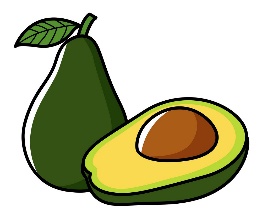 Legenda alergenov: 1 žita z glutenom, 3 jajca, 7 mleko in mlečni izdelki z laktozo, 8 oreški  BMD-brezmesni dan, BMK-brezmesno kosilo Vključeni smo v projekt Šolska shema. Učenci lahko vsak dan od 12. ure dobijo sadni obrok in mleko po želji. V času po malici imajo na razpolago nesladkan čaj.Opomba: otroci v vrtcu imajo namesto gobove juhe govejo juho .Pridružujemo si pravico do spremembe jedilnika in upoštevamo smernice zdravega prehranjevanja.S 13. decembrom 2014 se je začela uporabljati Uredba (EU) št. 1169/2011 o zagotavljanju informacij potrošnikom, spremembah uredb (ES) št. 1924/2006 in (ES) št. 1925/2006 Evropskega parlamenta in Sveta ter razveljavitvi Direktive Komisije 87/250/EGS, Direktive Sveta 90/496/EGS, Direktive Komisije 1999/10/ES, Direktive 2000/13/ES Evropskega parlamenta in Sveta, direktiv Komisije 2002/67/ES in 2008/5/ES in Uredbe Komisije (ES) št. 608/2004 (v nadaljevanju Uredba 1169/2011).Navedena uredba v 44. členu določa, da so podatki o alergenih, kadar so ti prisotni v končnem proizvodu, obvezni tudi za nepredpakirana živila ponujena za prodajo končnemu potrošniku. Seznam sestavin ali proizvodov, ki povzročajo alergije ali preobčutljivosti  so navedeni v Prilogi na vidnem mestu ob jedilniku za tekoči mesec. Upoštevamo smernice zdravega prehranjevanja. Datum ZAJTRK MALICA KOSILO POPOLDANSKA MALICA vrtec ČET 1. 2.Rezine piščančjih prsi, pirin kruh1, paprika, sadni čajOvseno-čokoladni kosmiči1,7,8, mleko7, bombetka1, sadje  Korenčkova juha, puranji trakci v omaki1, špinačne testenine1,3, zelena solataMlečna pletenka1,7, čajPET 2. 2. Pšenični zdrob1 na mleku7, cimet za posip, bananaKruh hribovc1, mesni sir, sveža zelenjava, zeliščni čaj  Čufti v paradižnikovi omaki1, pire krompir7, zelena solata, domače pecivo1,3,7Sadni krožnik / banana, kaki, mandarinaPON 5. 2.Skutni namaz7, rženi kruh1, zeliščni čaj, rezine jabolkMed, maslo7, rženi kruh1, sadni čaj z limonoDodatno iz ŠS: mlekoCvetačna juha1,7, kuhana govedina, pražen krompir, zeljna solataŠtručka s semeni1, hruškaTOR 6. 2.Prosena kaša1 na mleku7, pirin kruh1 Gobova juha1,7 s krompirjem, rženi kruh1Dodatno iz ŠS: jabolkaKostna juha z zakuho1,3, svinjski zrezki v omaki1, kus kus1, zelena solataRženi kruh1, piščančja klobasa, čajSRE 7. 2.BREZMESNO KOSILO Pašteta, kumarice, rženi kruh1, zeliščni čajAjdov rogljiček z orehi1,3,7,8, čokoladno mleko7,8Kisla repa1,7, kuhan krompir, zabeljen fižol1,7   Jabolko, polnozrnati keksi1,3,7ČET 8. 2.PRAZNIK – PREŠERNOV DAN PRAZNIK – PREŠERNOV DAN PRAZNIK – PREŠERNOV DAN PRAZNIK – PREŠERNOV DAN PET 9. 2.Krof1,3,7, planinski čaj Polnozrnati kruh1, rezine piščančjih prsi, paprika, planinski čajGoveja juha z rezanci1,3, piščančji zrezki v smetanovi omaki1,7, dušen riž, mešana solataKraljeva štručka1,3,7, sadni čajPON 12. 2.Koruzni kosmiči1, mleko7, ½ temne žemljice1Pašteta, kumarice, rženi kruh1, čaj, rezine hrušk Dodatno iz ŠS: mlekoGoveja juha z rezanci1,3, goveji zrezki v omaki1, ajdova kaša1, zelena solata Pomaranča, ajdov kruh1  TOR 13. 2. PUST Pirina štručka1, hrenovka, zeliščni čaj Enolončnica1 z zelenjavo in piščančjim mesom, rženi kruh1, krof1,3,7Dodatno iz ŠS: jabolkaKostna juha z zakuho1,3, pečena svinjska ribica, ajdovi svaljki1,3,7, zelena solata  Skuta7, sadje  SRE 14. 2.BREZMESNI DAN Rezine sira7, paradižnik, rženi kruh1, čaj Cesarski praženec1,3,7, jabolčni kompotEnolončnica s stročnicami1, rženi kruh1, skutin zavitek1,3,7 Banana, kivi, rižev napitek  ČET 15. 2.Kuhano jajce3, pirin kruh1, zeliščni čajKoruzni žganci1, mleko7, polbeli kruh1,7Zelenjavna juha, medaljončki1, testeninska solata1,3,7, pomarančni sok    Banana, zeliščni čajPET 16. 2. Zeliščni namaz7, polnozrnati kruh1, čajSirova štručka1,3,7, sadni čaj, pomaranča  Segedin golaž, pire krompir7, čokoladni maffin1,3,7Poli klobasa, pirin kruh1, čajPON 19. 2.Koruzni kruh1, kisla smetana7, jagodni džem, mleko7Tunin namaz7, rženi kruh1, zelena paprika, čaj Dodatno iz ŠS: mlekoGoveji golaž1, gluhi štruklji1,3,7, slivovi cmoki1,3,7Hruška, rženi kruh1TOR 20. 2.Čičerikin namaz1,7, paprika, polnozrnat kruh1, čajGoveja juha z rezanci1,3 in govejim mesom, kruh hribovc1Dodatno iz ŠS: jabolkaKorenčkova juha, testenine1,3 z mešanim mesom, rdeča pesa, sadni muffin1,3,7Pšenični zdrob1 na mleku7, pirin kruh1 SRE 21. 2.Masleni rogljiček1,3,7, mleko7 Rižota s svinjskim mesom in zelenjavo, rdeča pesa, čaj  Piščančji paprikaš1, polenta1, sadno pecivo1,3,7  Tunin namaz7, rženi kruh1, čaj ČET 22. 2.Pražena jajčka3, polnozrnat kruh1, čajSezamova pletenka1,7, mleko7, jabolkoGoveja juha z rezanci1,3, piščančji dunajski zrezek1,3, riž, zelena solata  Jabolko, masleni keksi1,3,7PET 23. 2. BREZMESNO KOSILOPirin kruh1, poli klobasa, čajHot dog1,7, čaj, mandarinaČista juha z zakuho1,3, pire krompir7, špinača, sojini polpeti Domači jogurt7, bombetka1  PON 26. 2.Koruzni žganci1, mleko7, črna žemlja1ZIMSKE POČITNICE Goveja juha z rezanci1,3, pica1,3,7, sveže sadje    Palačinke1,3,7 TOR 27. 2.Mlečna pletenka1,7, čaj, sadje  ZIMSKE POČITNICE Kostna juha z zakuho1,3, rižota s piščančjim mesom, zelena solata, kiviPuding vanilija7 SRE 28. 2. Tunin namaz7, paradižnik, rženi kruh1, sadni čajZIMSKE POČITNICEEnolončnica1 z zelenjavo in svinjskim mesom, rženi kruh1, jogurt7Črna žemlja1, mleko7, mandarinaČET 29. 2. Medeno maslo7, pirin kruh1, čaj, kiviZIMSKE POČITNICEKostna juha s kroglicami1,3,7, lazanja1,3,7, zelena solataMasleni rogljiček1,3,7, sadni čaj 